ZUŻYTY SPRZĘT BĘDZIE ODBIERANY TYLKO KOMPLETNYPROSIMY POJEMNIKI I WORKI Z ODPADAMI WYSTAWIAĆ PRZED POSESJE DO GODZ. 7.00ZE WZGLĘDU NA DZIEŃ WOLNY 15-08-2023  ODBIÓR ODPADÓW BIO ODBĘDZIE SIĘ 14-08-2023HARMONOGRAM ODBIORU ODPADÓW KOMUNALNYCH SUROWCÓW WTÓRNYCH, ODPADÓW ZIELONYCH, ZUŻYTEGO SPRZĘTU ELEKTRONICZNEGO I ELEKTRYCZNEGO , OPON ORAZ GABARYTÓW Z GMINY MEDYKA NA ROK 2023MIEJSCOWOŚĆMIESIĄCODPADY KOMUNALNECo drugi tydzieńOdpady segregowaneIII piątekODPADY
ZIELONEGABARYTY,  OPONY-  8 sztuk ( wyłącznie z aut osobowych ) na gospodarstwo domoweMEDYKACHAŁUPKI MEDYCKIESTYCZEŃ12, 262010MEDYKACHAŁUPKI MEDYCKIELUTY9, 231714MEDYKACHAŁUPKI MEDYCKIEMARZEC9, 23171417MEDYKACHAŁUPKI MEDYCKIEKWIECIEŃ6, 202111, 25MEDYKACHAŁUPKI MEDYCKIEMAJ4, 18199, 23MEDYKACHAŁUPKI MEDYCKIECZERWIEC1, 15, 29166, 20MEDYKACHAŁUPKI MEDYCKIELIPIEC13, 27214, 18MEDYKACHAŁUPKI MEDYCKIESIERPIEŃ10, 24181, 14*, 29MEDYKACHAŁUPKI MEDYCKIEWRZESIEŃ7, 211512, 2615MEDYKACHAŁUPKI MEDYCKIEPAŹDZIERNIK5, 192010, 24MEDYKACHAŁUPKI MEDYCKIELISTOPAD2, 16, 30 177MEDYKACHAŁUPKI MEDYCKIEGRUDZIEŃ14, 28155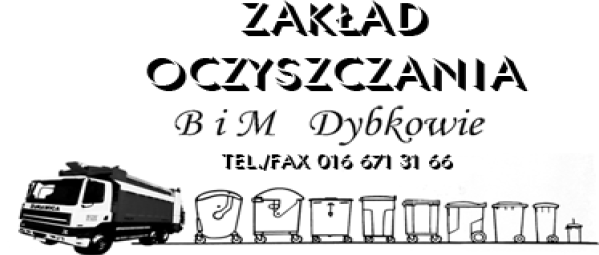 